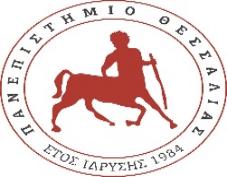 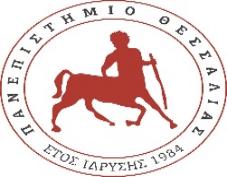 ΠΑΝΕΠΙΣΤΗΜΙΟ ΘΕΣΣΑΛΙΑΣ
Πρόγραμμα σπουδών Νοσηλευτικής(Πρώην ΤΕΙ ΘΕΣΣΑΛΙΑΣ)ΠΡΟΓΡΑΜΜΑ ΠΑΡΟΥΣΙΑΣΕΩΝ ΠΤΥΧΙΑΚΩΝ ΕΡΓΑΣΙΩΝ                                                                              Λάρισα, 20-9-2022                                                                     				          ΠΡΟΕΔΡΟΣ ΕΠΙΤΡΟΠΗΣ ΠΤΥΧΙΑΚΩΝ ΕΡΓΑΣΙΩΝ                                                                                                        			          Δρ. Μαρία Μαλλιαρού                                                                                                      			                  Αναπληρώτρια ΚαθηγήτριαΑ/ΑΗΜΕΡΟΜΗΝΙΑΩΡΑΟΝΟΜΑ ΦΟΙΤΗΤΗΕΞΕΤΑΣΤΙΚΗ ΕΠΙΤΡΟΠΗΑΙΘΟΥΣΑ ΠΑΡΟΥΣΙΑΣΗΣ22-9-202208.00-1. ΠΑΠΑΘΑΝΑΣΙΟΥ ΙΩΑΝΝΑ2. ΤΣΑΡΑΣ ΚΩΣΤΑΣ3 ΦΡΑΔΕΛΟΣ ΕΥΑΓΓΕΛΟΣΠΡΟΓΡΑΜΜΑ MS TEAMS122-9-202208.00-8.15Α.Μ. 2118109Α.Μ. 2118063ΠΑΠΑΘΑΝΑΣΙΟΥ(ΕΠΙΒΛΕΠΩΝ)Για την παρουσίαση θα χρειαστεί να έχετε ανοίξει το power point  και να κάνετε διαμοιρασμό την οθόνη σας πατώντας share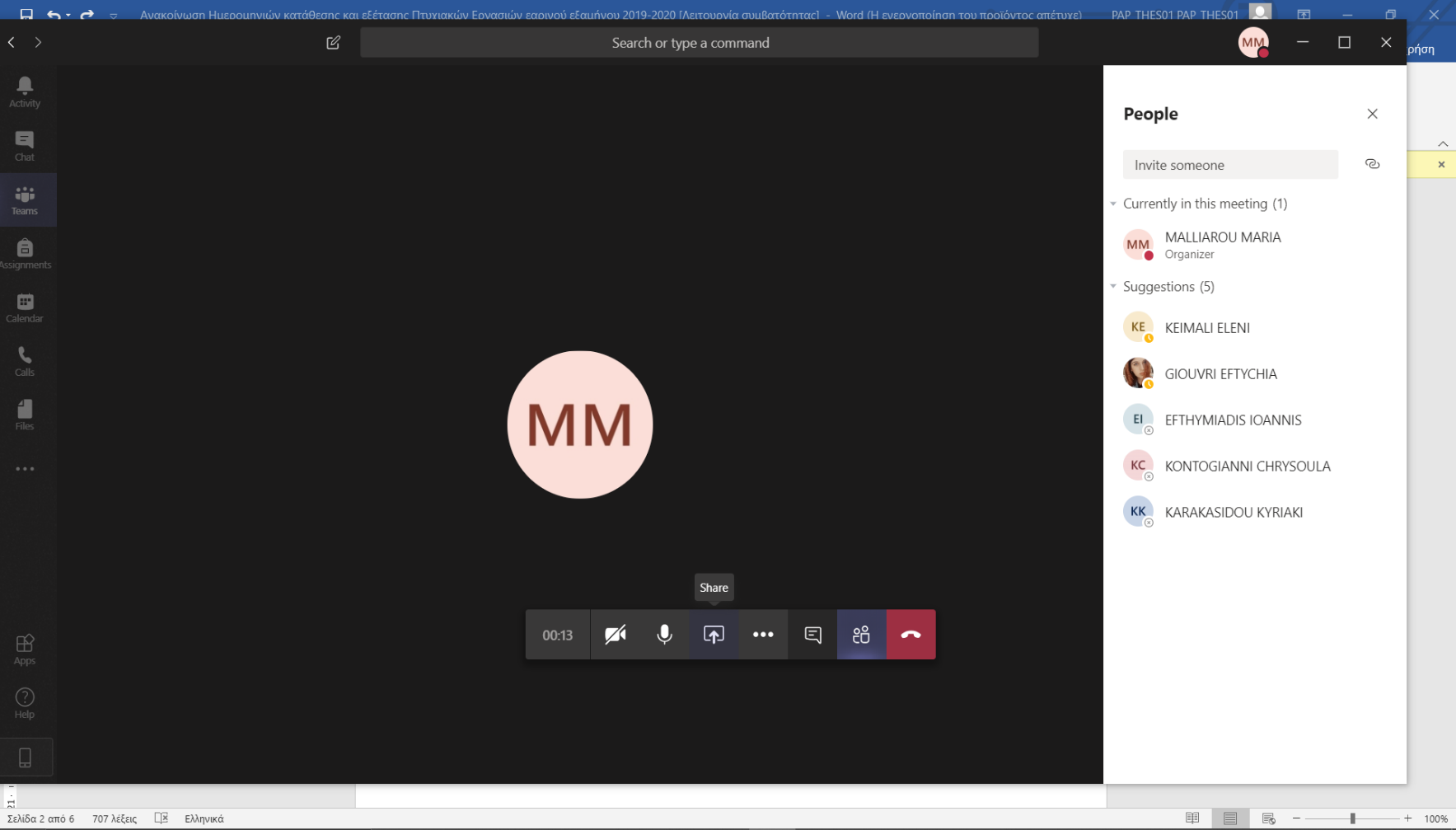 222-9-202208.15-08.30Α.Μ.2117198ΠΑΠΑΘΑΝΑΣΙΟΥ(ΕΠΙΒΛΕΠΩΝ)322-9-202208.30 – 08.45ΑΜ 2117177ΠΑΠΑΘΑΝΑΣΙΟΥ(ΕΠΙΒΛΕΠΩΝ)422-9-202208.45-09.00ΑΜ 2118160ΦΡΑΔΕΛΟΣ Β(ΕΠΙΒΛΕΠΩΝ522-9-202209.00-09.15ΑΜ: 2118007ΦΡΑΔΕΛΟΣ Β(ΕΠΙΒΛΕΠΩΝ)622-9-202209.15-09.30ΑΜ 2117111ΤΣΑΡΑΣ(ΕΠΙΒΛΕΠΩΝ)722-9-202209.30-09.45
Α.Μ. : 2118060 
Α.Μ. : 2118014 ΤΣΑΡΑΣ(ΕΠΙΒΛΕΠΩΝ)Α/ΑΗΜΕΡΟΜΗΝΙΑΩΡΑΟΝΟΜΑ ΦΟΙΤΗΤΗΕΞΕΤΑΣΤΙΚΗ ΕΠΙΤΡΟΠΗΑΙΘΟΥΣΑ ΠΑΡΟΥΣΙΑΣΗΣ26-9-202209.00-1. ΠΑΡΑΛΙΚΑΣ ΘΕΟΔΟΣΙΟΣ2. ΚΟΤΡΩΤΣΙΟΥ ΣΤΕΛΛΑ3 ΚΟΤΡΩΤΣΙΟΥ ΕΥΑΓΓΕΛΙΑΠΡΟΓΡΑΜΜΑ MS TEAMS126-9-202209.00-09.15ΑΜ 2118035ΚΟΤΡΩΤΣΙΟΥ ΣΤΕΛΛΑ (ΕΠΙΒΛΕΠΩΝ)226-9-202209.15-09.30ΑΜ: 2118102ΚΟΤΡΩΤΣΙΟΥ ΣΤΕΛΛΑ (ΕΠΙΒΛΕΠΩΝ)326-9-202209.30-09.45ΑΜ 2118110ΚΟΤΡΩΤΣΙΟΥ ΣΤΕΛΛΑ (ΕΠΙΒΛΕΠΩΝ)426-9-202209.45-10.00ΑΜ 2118111ΚΟΤΡΩΤΣΙΟΥ ΣΤΕΛΛΑ (ΕΠΙΒΛΕΠΩΝ)526-9-202210.00-10.15
ΑΜ 2118122ΚΟΤΡΩΤΣΙΟΥ ΣΤΕΛΛΑ (ΕΠΙΒΛΕΠΩΝ)626-9-202210.15-10.30ΑΜ: 2118079ΚΟΤΡΩΤΣΙΟΥ ΣΤΕΛΛΑ (ΕΠΙΒΛΕΠΩΝ)726-9-202210.30-10.45Α.Μ. 2118151ΚΟΤΡΩΤΣΙΟΥ ΣΤΕΛΛΑ (ΕΠΙΒΛΕΠΩΝ)826-9-202210.45-11.00ΑΜ2118062ΚΟΤΡΩΤΣΙΟΥ ΣΤΕΛΛΑ (ΕΠΙΒΛΕΠΩΝ)926-9-202211.00-11.15Α.Μ.: 2118121ΚΟΤΡΩΤΣΙΟΥ ΣΤΕΛΛΑ (ΕΠΙΒΛΕΠΩΝ)1026-9-202211.15-11.30ΑΜ 2118152 ΚΟΤΡΩΤΣΙΟΥ ΣΤΕΛΛΑ (ΕΠΙΒΛΕΠΩΝ)1126-9-202211.30-11.45ΑΜ 2118085ΚΟΤΡΩΤΣΙΟΥ ΣΤΕΛΛΑ (ΕΠΙΒΛΕΠΩΝ)1226-9-202211.45-12.00ΑΜ: 2118099ΚΟΤΡΩΤΣΙΟΥ ΣΤΕΛΛΑ (ΕΠΙΒΛΕΠΩΝ)1326-9-202212.00-12.15ΑΜ 2118046ΚΟΤΡΩΤΣΙΟΥ ΣΤΕΛΛΑ (ΕΠΙΒΛΕΠΩΝ)1426-9-202212.15-12.30ΑΜ 2118119ΚΟΤΡΩΤΣΙΟΥ ΣΤΕΛΛΑ (ΕΠΙΒΛΕΠΩΝ)1526-9-202212.30-12.45ΑΜ: 2118147ΚΟΤΡΩΤΣΙΟΥ ΣΤΕΛΛΑ (ΕΠΙΒΛΕΠΩΝ)1626-9-202212.45-13.00ΑΜ 2118070ΑΜ2118000ΚΟΤΡΩΤΣΙΟΥ ΣΤΕΛΛΑ (ΕΠΙΒΛΕΠΩΝ)1726-9-202213.00-13.15ΑΜ: 2118010ΚΟΤΡΩΤΣΙΟΥ ΣΤΕΛΛΑ (ΕΠΙΒΛΕΠΩΝ)1826-9-202213.15-13.30ΑΜ 2118118ΚΟΤΡΩΤΣΙΟΥ ΣΤΕΛΛΑ (ΕΠΙΒΛΕΠΩΝ)1926-9-202213.30-13.45ΑΜ 2114089ΚΟΤΡΩΤΣΙΟΥ ΣΤΕΛΛΑ (ΕΠΙΒΛΕΠΩΝ)20 26-9-202213.45-14.00ΑΜ2114175ΚΟΤΡΩΤΣΙΟΥ ΣΤΕΛΛΑ (ΕΠΙΒΛΕΠΩΝ)2126-9-202214.00-14.15ΑΜ 2117183ΚΟΤΡΩΤΣΙΟΥ ΣΤΕΛΛΑ (ΕΠΙΒΛΕΠΩΝ)Α/ΑΗΜΕΡΟΜΗΝΙΑΩΡΑΟΝΟΜΑ ΦΟΙΤΗΤΗΕΞΕΤΑΣΤΙΚΗ ΕΠΙΤΡΟΠΗΑΙΘΟΥΣΑ ΠΑΡΟΥΣΙΑΣΗΣ27-9-202208.00-1. ΠΑΡΑΛΙΚΑΣ ΘΕΟΔΟΣΙΟΣ2. ΚΟΤΡΩΤΣΙΟΥ ΣΤΕΛΛΑ3 ΚΟΤΡΩΤΣΙΟΥ ΕΥΑΓΓΕΛΙΑΠΡΟΓΡΑΜΜΑ MS TEAMS127-9-202208.00-08.15Α.Μ.: 5118038 Α.Μ.: 2118036ΠΑΡΑΛΙΚΑΣ ΘΕΟΔΟΣΙΟΣ (ΕΠΙΒΛΕΠΩΝ)227-9-202208.15-08.30Α.Μ 2116072ΠΑΡΑΛΙΚΑΣ ΘΕΟΔΟΣΙΟΣ (ΕΠΙΒΛΕΠΩΝ)327-9-202208.30-08.45AM 2118094ΠΑΡΑΛΙΚΑΣ ΘΕΟΔΟΣΙΟΣ (ΕΠΙΒΛΕΠΩΝ)427-9-202208.45-09.00ΑΜ: 2118050ΠΑΡΑΛΙΚΑΣ ΘΕΟΔΟΣΙΟΣ (ΕΠΙΒΛΕΠΩΝ)527-9-202209.00-09.15ΑΜ: 2117172ΠΑΡΑΛΙΚΑΣ ΘΕΟΔΟΣΙΟΣ (ΕΠΙΒΛΕΠΩΝ)627-9-202209.15-09.30Α.Μ. 2117139ΠΑΡΑΛΙΚΑΣ ΘΕΟΔΟΣΙΟΣ (ΕΠΙΒΛΕΠΩΝ)727-9-202209.30-09.45ΑΜ 2118026ΠΑΡΑΛΙΚΑΣ ΘΕΟΔΟΣΙΟΣ (ΕΠΙΒΛΕΠΩΝ)827-9-202209.45-10.00ΑΜ 2118041ΑΜ 2118065ΠΑΡΑΛΙΚΑΣ ΘΕΟΔΟΣΙΟΣ (ΕΠΙΒΛΕΠΩΝ)927-9-202210.00-10.15
ΑΜ 2118091ΠΑΡΑΛΙΚΑΣ ΘΕΟΔΟΣΙΟΣ (ΕΠΙΒΛΕΠΩΝ)1027-9-202210.15-10.30Α.Μ.: 2118038ΠΑΡΑΛΙΚΑΣ ΘΕΟΔΟΣΙΟΣ (ΕΠΙΒΛΕΠΩΝ)1127-9-202210.30-10.45ΑΜ 2118043ΠΑΡΑΛΙΚΑΣ ΘΕΟΔΟΣΙΟΣ (ΕΠΙΒΛΕΠΩΝ)1227-9-202210.45-11.00Α.Μ.: 2118005ΠΑΡΑΛΙΚΑΣ ΘΕΟΔΟΣΙΟΣ (ΕΠΙΒΛΕΠΩΝ)1327-9-202211.00-11.15ΑΜ 2117034ΠΑΡΑΛΙΚΑΣ ΘΕΟΔΟΣΙΟΣ (ΕΠΙΒΛΕΠΩΝ)1427-9-202211.15-11.30ΑΜ: 2117163ΠΑΡΑΛΙΚΑΣ ΘΕΟΔΟΣΙΟΣ (ΕΠΙΒΛΕΠΩΝ)1527-9-202211.30-11.45ΑΜ 2118057ΠΑΡΑΛΙΚΑΣ ΘΕΟΔΟΣΙΟΣ (ΕΠΙΒΛΕΠΩΝ)1627-9-202211.45-12.00ΑΜ 2117155ΠΑΡΑΛΙΚΑΣ ΘΕΟΔΟΣΙΟΣ (ΕΠΙΒΛΕΠΩΝ)1727-9-202212.00-12.15ΑΜ:2118158ΠΑΡΑΛΙΚΑΣ ΘΕΟΔΟΣΙΟΣ (ΕΠΙΒΛΕΠΩΝ)1827-9-202215.00-15.15.ΑΜ 2116113ΠΑΡΑΛΙΚΑΣ ΘΕΟΔΟΣΙΟΣ (ΕΠΙΒΛΕΠΩΝ)1927-9-202215.15-15.30Α.Μ.2116059ΠΑΡΑΛΙΚΑΣ ΘΕΟΔΟΣΙΟΣ (ΕΠΙΒΛΕΠΩΝ)2027-9-202215.30- 15.45ΑΜ2118126ΠΑΡΑΛΙΚΑΣ ΘΕΟΔΟΣΙΟΣ (ΕΠΙΒΛΕΠΩΝ)Α/ΑΗΜΕΡΟΜΗΝΙΑΩΡΑΟΝΟΜΑ ΦΟΙΤΗΤΗΕΞΕΤΑΣΤΙΚΗ ΕΠΙΤΡΟΠΗΑΙΘΟΥΣΑ ΠΑΡΟΥΣΙΑΣΗΣ28-9-202209.00-1. ΠΑΡΑΛΙΚΑΣ ΘΕΟΔΟΣΙΟΣ2. ΚΟΤΡΩΤΣΙΟΥ ΣΤΕΛΛΑ3 ΚΟΤΡΩΤΣΙΟΥ ΕΥΑΓΓΕΛΙΑΠΡΟΓΡΑΜΜΑ MS TEAMS128-9-202209.00-09.15ΑΜ 2118019ΚΟΤΡΩΤΣΙΟΥ ΕΥΑΓΓΕΛΙΑ (ΕΠΙΒΛΕΠΩΝ)228-9-202209.15-09.30ΑΜ 2118029ΑΜ 2118117 ΚΟΤΡΩΤΣΙΟΥ ΕΥΑΓΓΕΛΙΑ (ΕΠΙΒΛΕΠΩΝ)328-9-202209.30-09.45ΑΜ: 2118127ΚΟΤΡΩΤΣΙΟΥ ΕΥΑΓΓΕΛΙΑ (ΕΠΙΒΛΕΠΩΝ)428-9-202209.45-10.00ΑΜ  2117030ΚΟΤΡΩΤΣΙΟΥ ΕΥΑΓΓΕΛΙΑ (ΕΠΙΒΛΕΠΩΝ)528-9-202210.00-10.15ΑΜ 2118076ΚΟΤΡΩΤΣΙΟΥ ΕΥΑΓΓΕΛΙΑ (ΕΠΙΒΛΕΠΩΝ)628-9-202210.15-10.30ΑΜ 2118017ΚΟΤΡΩΤΣΙΟΥ ΕΥΑΓΓΕΛΙΑ (ΕΠΙΒΛΕΠΩΝ)728-9-202210.30-10.45ΑΜ:2117125ΚΟΤΡΩΤΣΙΟΥ ΕΥΑΓΓΕΛΙΑ (ΕΠΙΒΛΕΠΩΝ)828-9-202210.45-11.00Α.Μ. :2117131ΚΟΤΡΩΤΣΙΟΥ ΕΥΑΓΓΕΛΙΑ (ΕΠΙΒΛΕΠΩΝ)928-9-202211.00-11.15ΑΜ 2118067ΚΟΤΡΩΤΣΙΟΥ ΕΥΑΓΓΕΛΙΑ (ΕΠΙΒΛΕΠΩΝ)1028-9-202211.15-11.30ΑΜ:2118167ΚΟΤΡΩΤΣΙΟΥ ΕΥΑΓΓΕΛΙΑ (ΕΠΙΒΛΕΠΩΝ)26-9-202209.00ΜΑΛΛΙΑΡΟΥ ΜΑΡΙΑΛΑΧΑΝΑ ΕΛΕΝΗΖΕΤΤΑ ΣΤΕΛΛΑ126-9-202209.00-09.15ΑΜ 2116151ΜΑΛΛΙΑΡΟΥ ΜΑΡΙΑ (ΕΠΙΒΛΕΠΩΝ)226-9-202209.15-09.30ΑΜ 2116189ΜΑΛΛΙΑΡΟΥ ΜΑΡΙΑ (ΕΠΙΒΛΕΠΩΝ)326-9-202209.30-9.45ΑΜ 2117190ΜΑΛΛΙΑΡΟΥ ΜΑΡΙΑ (ΕΠΙΒΛΕΠΩΝ)426-9-202209.45-10.00ΑΜ2118051ΜΑΛΛΙΑΡΟΥ ΜΑΡΙΑ (ΕΠΙΒΛΕΠΩΝ)526-9-202210.00-10.15ΑΜ 2118012ΛΑΧΑΝΑ ΕΛΕΝΗ (ΕΠΙΒΛΕΠΩΝ)626-9-202210.15-10.30ΑΜ: 2118150ΛΑΧΑΝΑ ΕΛΕΝΗ (ΕΠΙΒΛΕΠΩΝ)726-9-202210.30-10.45 Α.Μ: 2118168ΛΑΧΑΝΑ ΕΛΕΝΗ (ΕΠΙΒΛΕΠΩΝ)826-9-202210.45-11.00ΑΜ 2118161ΛΑΧΑΝΑ ΕΛΕΝΗ (ΕΠΙΒΛΕΠΩΝ)926-9-202211.00-11.15ΑΜ 2118066ΛΑΧΑΝΑ ΕΛΕΝΗ (ΕΠΙΒΛΕΠΩΝ)1026-9-202211.15-11.30ΑΜ 2118083ΛΑΧΑΝΑ ΕΛΕΝΗ (ΕΠΙΒΛΕΠΩΝ)28-9-202213.00-1.ΜΑΛΛΙΑΡΟΥ ΜΑΡΙΑ2. ΠΑΡΑΛΙΚΑΣ ΘΕΟΔΟΣΙΟΣ3. ΖΕΤΤΑ ΣΤΕΛΛΑ128-9-202213.00 -13.15ΑΜ2118135ΖΕΤΤΑ ΣΤΕΛΛΑ (ΕΠΙΒΛΕΠΩΝ)2228-9-202213.15-13.30ΑΜ:2518025ΖΕΤΤΑ ΣΤΕΛΛΑ (ΕΠΙΒΛΕΠΩΝ)328-9-202213.30-13.45ΑΜ:2118148ΖΕΤΤΑ ΣΤΕΛΛΑ (ΕΠΙΒΛΕΠΩΝ)428-9-202213.45-14.00ΑΜ 2118136ΖΕΤΤΑ ΣΤΕΛΛΑ (ΕΠΙΒΛΕΠΩΝ)528-9-202214.00-14.15ΑΜ 2118020ΖΕΤΤΑ ΣΤΕΛΛΑ (ΕΠΙΒΛΕΠΩΝ)628-9-202214.15-14.30Α.Μ.: 2118080ΖΕΤΤΑ ΣΤΕΛΛΑ (ΕΠΙΒΛΕΠΩΝ)728-9-202214.30-14.45ΑΜ 2118096ΖΕΤΤΑ ΣΤΕΛΛΑ (ΕΠΙΒΛΕΠΩΝ)828-9-202214.45-15.00Α.Μ. 2118123ΖΕΤΤΑ ΣΤΕΛΛΑ (ΕΠΙΒΛΕΠΩΝ)928-9-202215.00-15.15AM 2118059ΖΕΤΤΑ ΣΤΕΛΛΑ (ΕΠΙΒΛΕΠΩΝ)1028-9-202215.15-15.30ΑΜ 2118032ΖΕΤΤΑ ΣΤΕΛΛΑ (ΕΠΙΒΛΕΠΩΝ)1128-9-202215.30-15.45Α.Μ.: 2118003ΖΕΤΤΑ ΣΤΕΛΛΑ (ΕΠΙΒΛΕΠΩΝ)1228-9-202215.45-16.00Α.Μ.: 2118028ΖΕΤΤΑ ΣΤΕΛΛΑ (ΕΠΙΒΛΕΠΩΝ)1328-9-202216.00-16.15ΑΜ:2118018ΑΜ:2118047ΖΕΤΤΑ ΣΤΕΛΛΑ (ΕΠΙΒΛΕΠΩΝ)1428-9-202216.15-16.30ΑΜ 2118165ΖΕΤΤΑ ΣΤΕΛΛΑ (ΕΠΙΒΛΕΠΩΝ)1528-9-202216.30-16.45Α.Μ.: 2118137ΖΕΤΤΑ ΣΤΕΛΛΑ (ΕΠΙΒΛΕΠΩΝ)1628-9-202216.45-17.00 ΑΜ 2118082ΖΕΤΤΑ ΣΤΕΛΛΑ (ΕΠΙΒΛΕΠΩΝ)1728-9-202217.00-17.15 ΑΜ 2118133ΖΕΤΤΑ ΣΤΕΛΛΑ (ΕΠΙΒΛΕΠΩΝ)